Классные руководители 1-11 классов провели классные часы и внеклассные мероприятия по темам: «День единства народов Дагестана», «День единения народов», «День матери». «День учителя», «Новый год», «Мы дружбою сильны».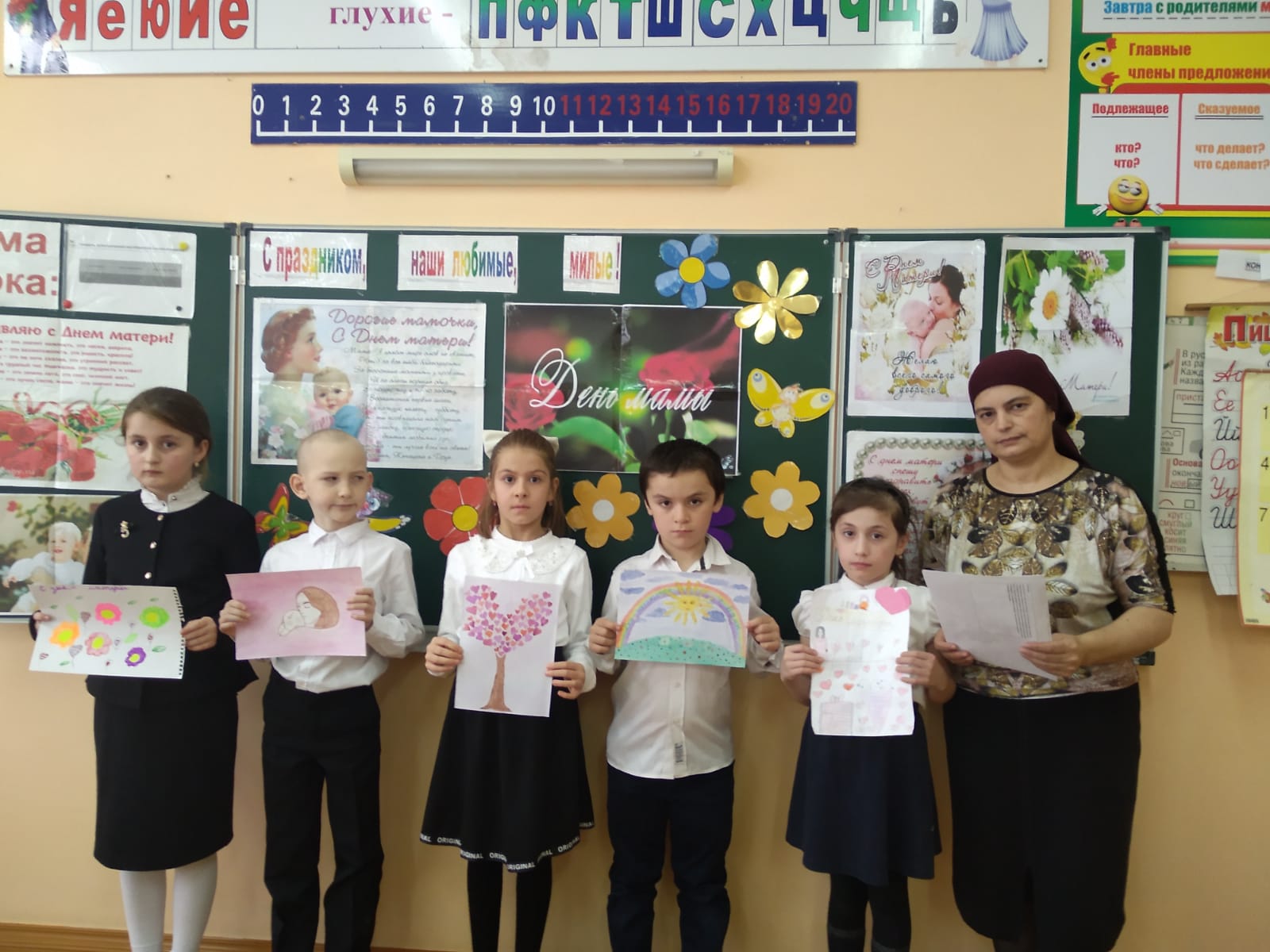 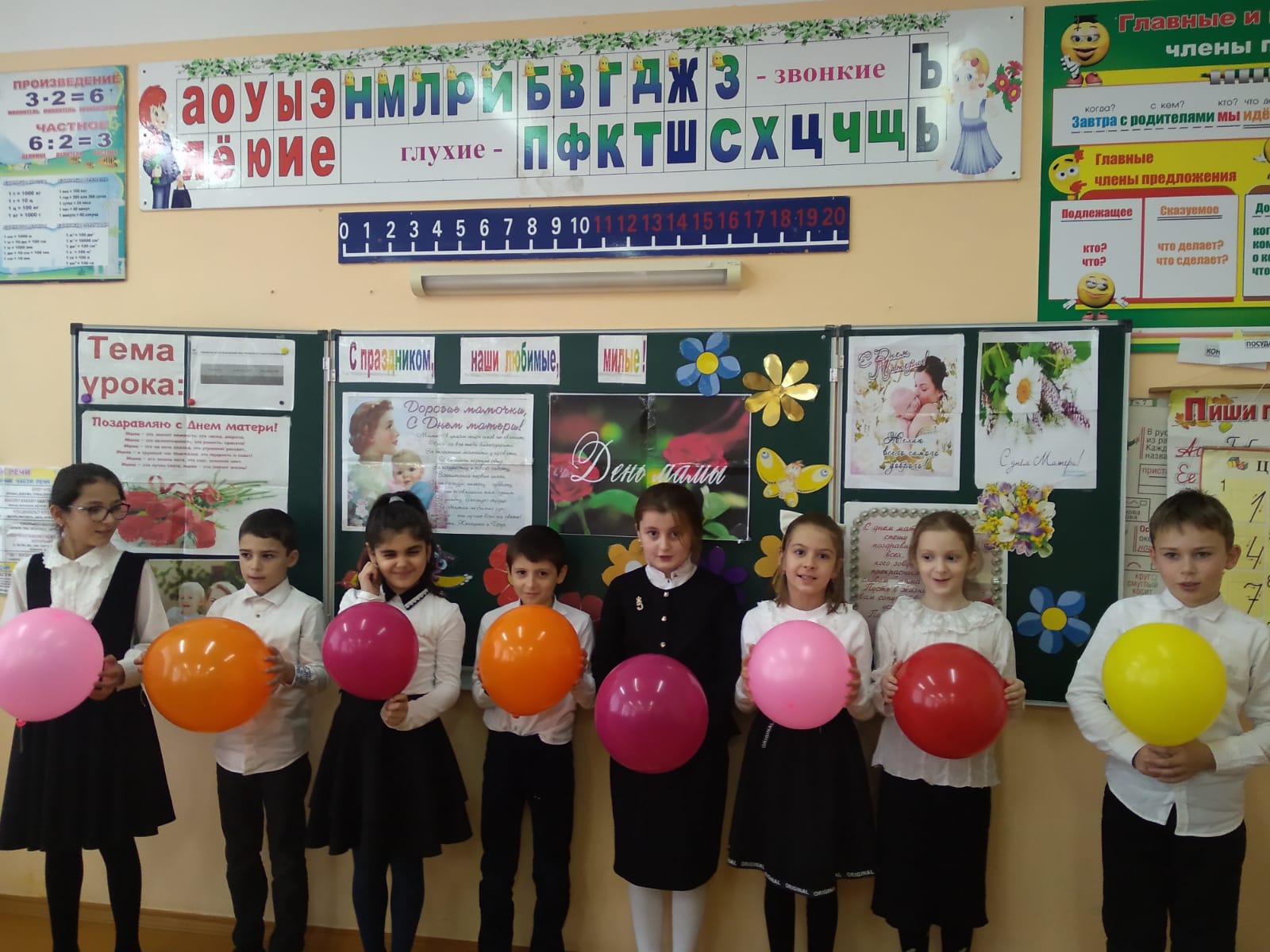 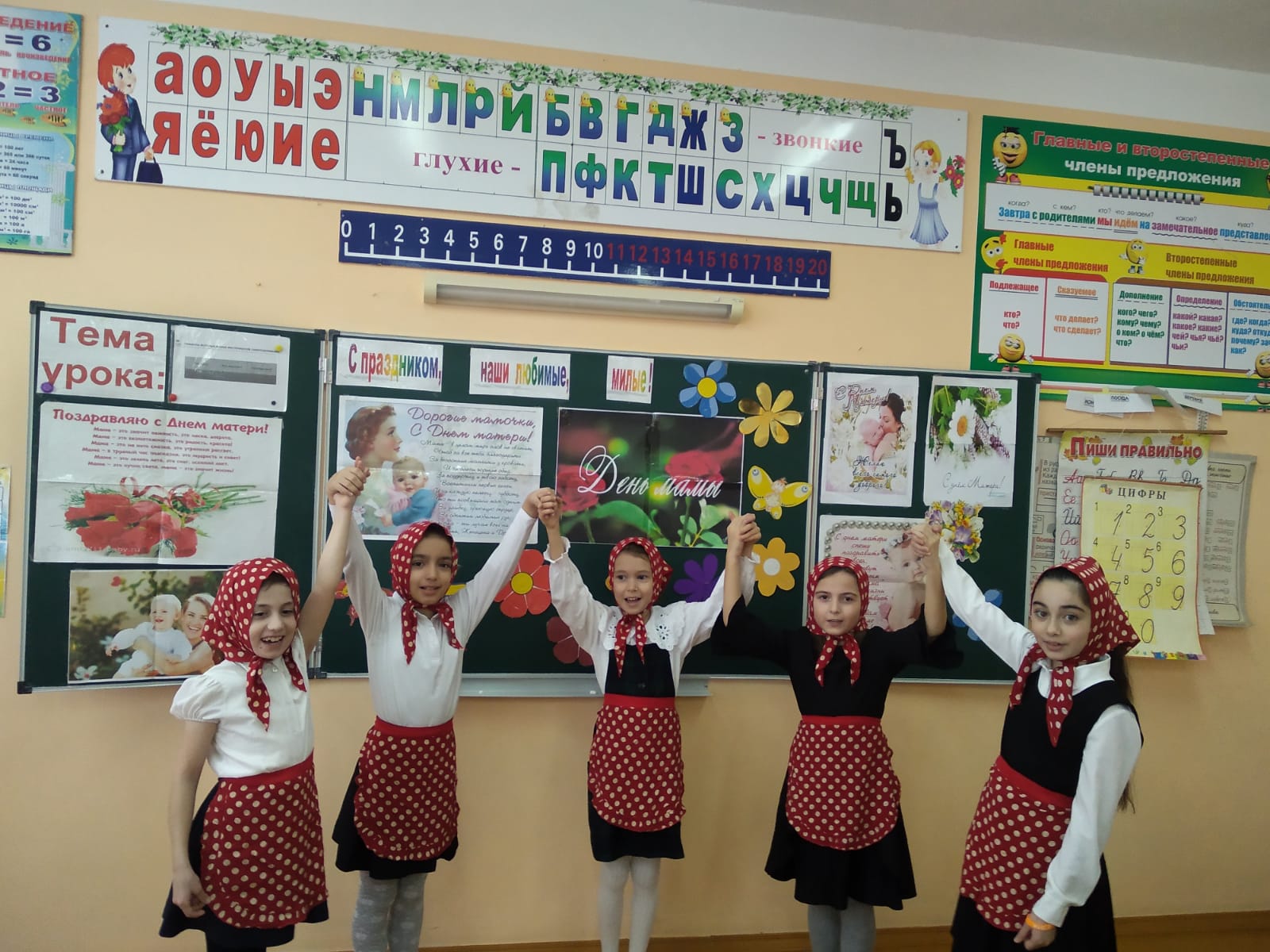 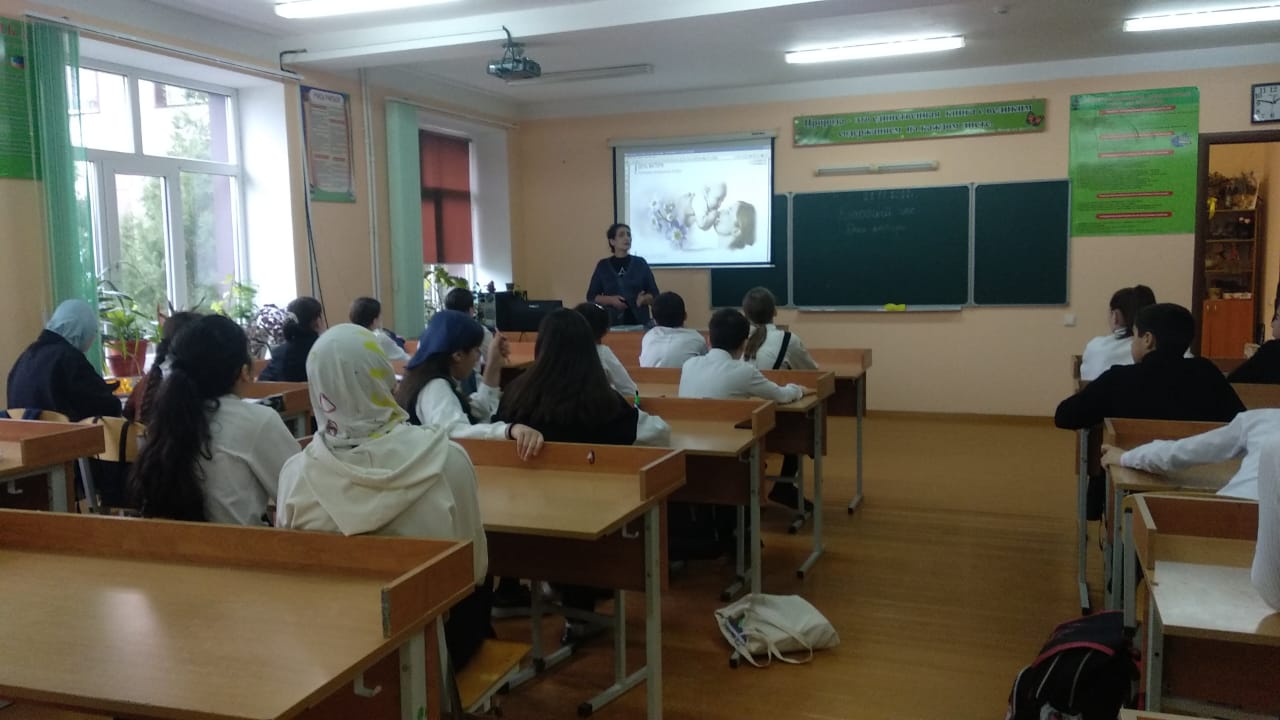 